                                     АКЦИИ ПО ПДДС 4.10 по  9. 10.2022 года в Ермаковском детском саду «Звездочка» прошли акции по ПДД «Внимание,дети», «Письмо водителю», «Заметный пешеход», «С мамой по безопасной дороге» с участием инициативных групп родительский патруль.Вручение «Письма водителю»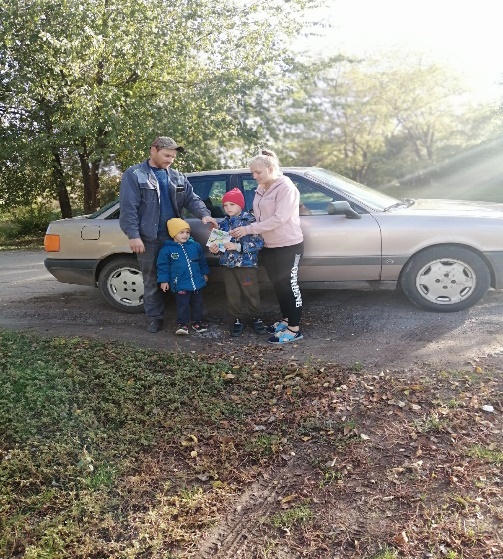 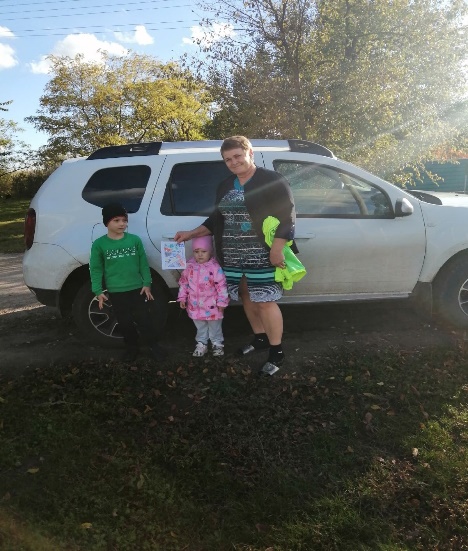 Акция «Засветись в темноте»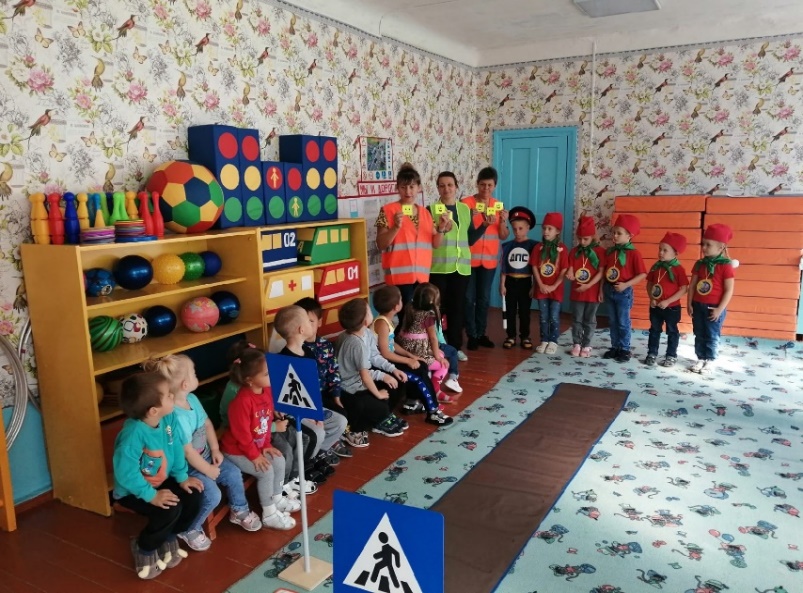 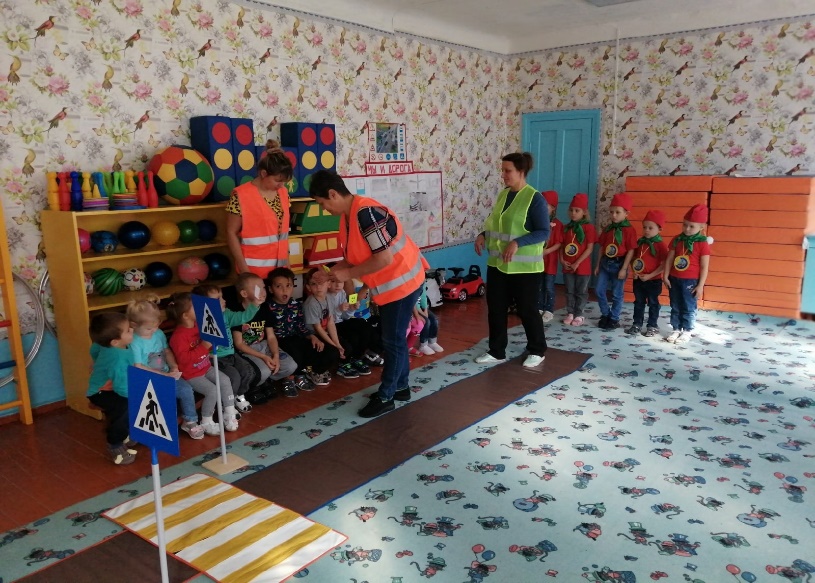 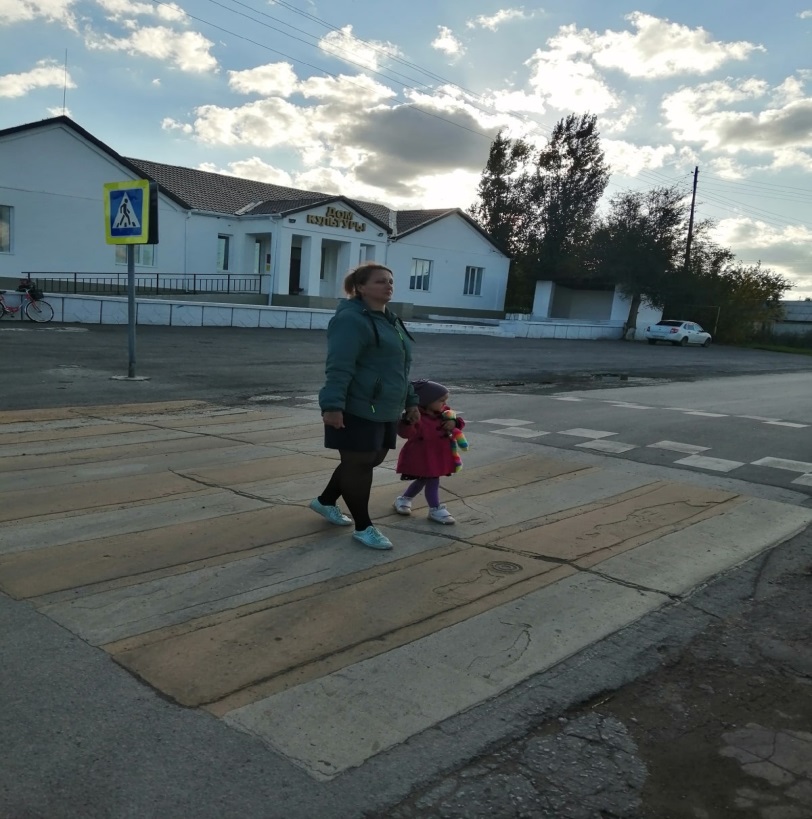 Команда  ЮПИД  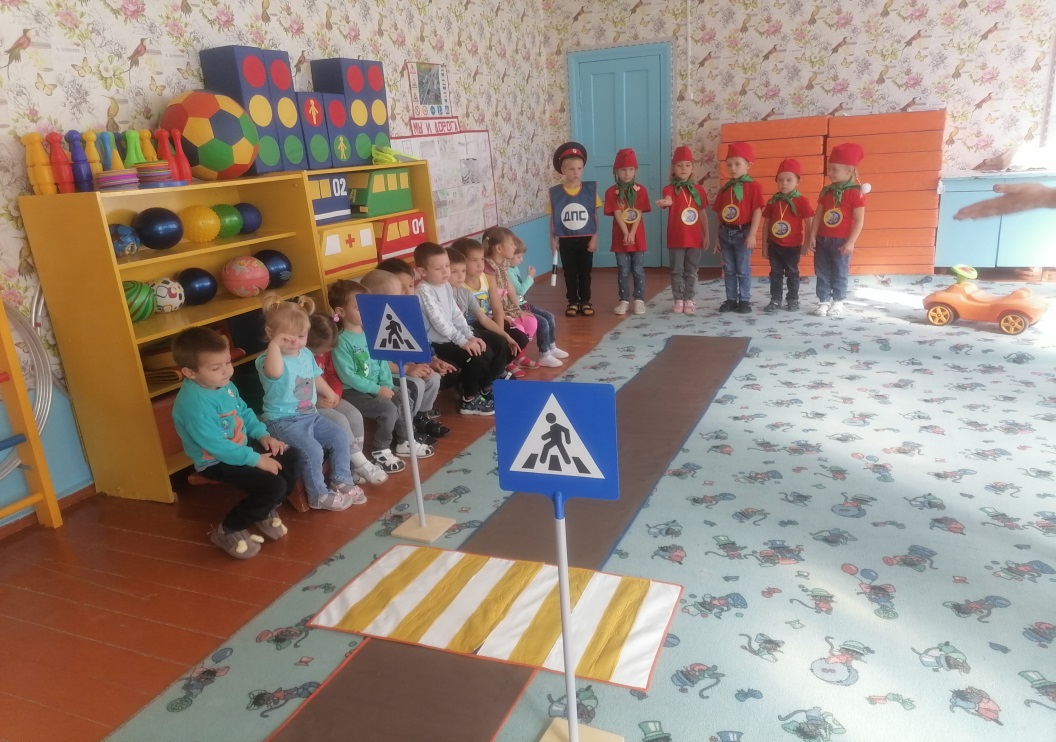 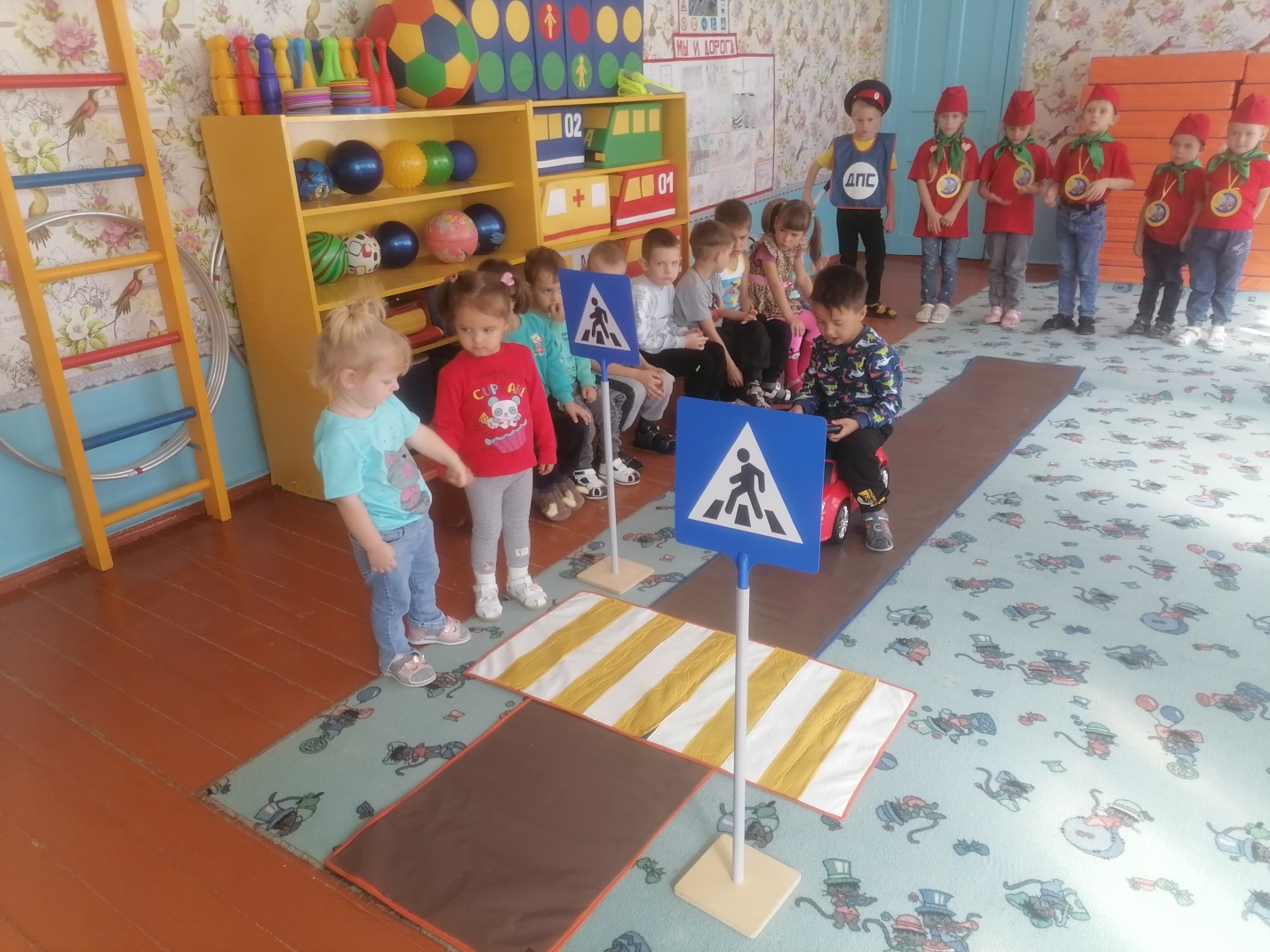 